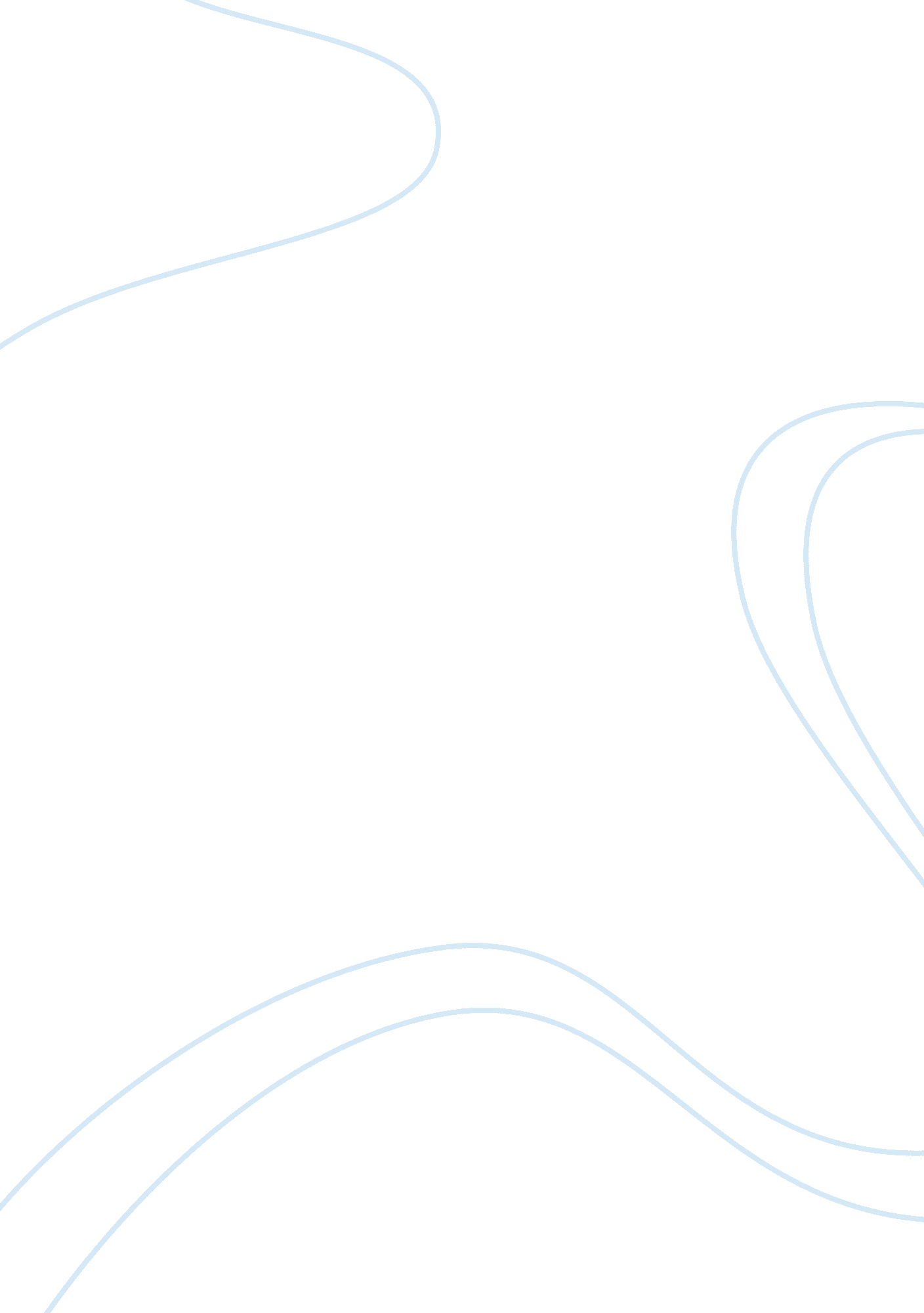 Boxing shouldnt be bannedSport & Tourism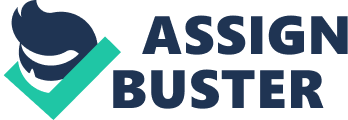 It is understandable that people would think boxing should be banned because they do not approve of the whole concept--fighting. However, some people have a true love and passion for the sport, which has been around since the Ancient Greek times. This sport also provides jobs for boxers, so you would be putting many out of work. If you do not approve of boxing, why ban it. Just avoid the sport yourself. Don't ruin what some people do for a living. It is like saying that because you personally despise running; and because it can cause injures, that you are going to ban it when lots of people actually enjoy the sport. Boxing, a sport that pretty much comes with a guarantee of injury, is not really that just different than some other sports which are comparable to the likelihood of injury, for instance, football. Football is a full contact sport in which players are injured frequently and there seems to be no question as to whether football should be banned. Alot of people make a living from boxing and it takes alot of hard work and dedication to get to the top of the professional ranks. Also, the money generated from PPV fights is too large to ban boxing. Boxing has been an Olympic sport since 688 BC, so why should it be banned in 2013? Not only does it keep people fit and healthy, but boxers are protected by the Queensbery Rules. There is a referee, and there is also medical staff ready at a seconds notice. The sport is very popular among those in the working class, and it provides thousands of people with a hobby and a job. Boxing is a true test of a person's physical strength, mental alertness, and courage. Boxing is a sport, just like football, baseball, basketball, etc. It is violent, but no more violent than football, which encourages people to attack one another. If it were banned it would just go underground, people aren't going to stop participating in and watching a sport that they love to do. People who are in boxing are definitely aware of the consequences it can bring to their future. Most boxers went from rags to riches from this port. Boxing is used for sport and self defense. Boxing is included in other sports such as cage fighting. Boxing is also great cardio for anyone. The news and television is complaining about the obesity epidemic, so why ban a sport that is great for your heart and weight. Boxing can also be used as a great stress reliever, which could help in depression! Boxing is about fitness. The boxers do not have feelings of anger towards their opponent. It is also a great stress reliever and good way to keep fit. It is not sending a bad message because people that box ichthyology in the ring or training, begin to respect ichthyology. Injury is not the issue because if that were the case all sports should be banned because injury can occur anywhere, from uncontrolled fights, bumping tackling any of these are dangerous. So let the fighting be in a controlled environment where it is observed and done in a controlled and safe place. Boxing is more then a sport because aside from its fighting aspect. It brings strength of tolerance, determination and fitness. 